KINDERGARTEN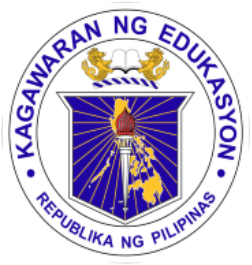 DAILY LESSON LOGSCHOOL:BALAYBUAYA ELEMENTARY SCHOOLTEACHING DATES: August 7- 11, 2017KINDERGARTENDAILY LESSON LOGTEACHER:MS. NERISSA G. LAVARIASWEEK NO. WEEK 10KINDERGARTENDAILY LESSON LOGCONTENT FOCUS: I am me.QUARTER: 1ST QUARTERBLOCKS OF TIMEIndicate the following:Learning Area (LA)Content Standards (CS)Performance Standards (PS)Learning Competency Code (LCC)MONDAYTUESDAYWEDNESDAYTHURSDAYFRIDAYARRIVAL TIMELA: LL(Language, Literacy and Communication)Daily Routine:National AnthemOpening PrayerExerciseKamustahanAttendance BalitaanDaily Routine:National AnthemOpening PrayerExerciseKamustahanAttendance BalitaanDaily Routine:National AnthemOpening PrayerExerciseKamustahanAttendance BalitaanDaily Routine:National AnthemOpening PrayerExerciseKamustahanAttendance BalitaanDaily Routine:National AnthemOpening PrayerExerciseKamustahanAttendance BalitaanARRIVAL TIMECS:  The child demonstrates an understanding of:increasing his/her conversation skillspaggalangDaily Routine:National AnthemOpening PrayerExerciseKamustahanAttendance BalitaanDaily Routine:National AnthemOpening PrayerExerciseKamustahanAttendance BalitaanDaily Routine:National AnthemOpening PrayerExerciseKamustahanAttendance BalitaanDaily Routine:National AnthemOpening PrayerExerciseKamustahanAttendance BalitaanDaily Routine:National AnthemOpening PrayerExerciseKamustahanAttendance BalitaanARRIVAL TIMEPS: The child shall be able to:confidently speaks and expresses his/her feelings and ideas in words that makes senseDaily Routine:National AnthemOpening PrayerExerciseKamustahanAttendance BalitaanDaily Routine:National AnthemOpening PrayerExerciseKamustahanAttendance BalitaanDaily Routine:National AnthemOpening PrayerExerciseKamustahanAttendance BalitaanDaily Routine:National AnthemOpening PrayerExerciseKamustahanAttendance BalitaanDaily Routine:National AnthemOpening PrayerExerciseKamustahanAttendance BalitaanARRIVAL TIMELCC: LLKVPD-Ia-13KAKPS-00-14KAKPS-OO-15Daily Routine:National AnthemOpening PrayerExerciseKamustahanAttendance BalitaanDaily Routine:National AnthemOpening PrayerExerciseKamustahanAttendance BalitaanDaily Routine:National AnthemOpening PrayerExerciseKamustahanAttendance BalitaanDaily Routine:National AnthemOpening PrayerExerciseKamustahanAttendance BalitaanDaily Routine:National AnthemOpening PrayerExerciseKamustahanAttendance BalitaanMEETING TIME 1LA: PNE( Body and Senses)SE(Pagkilala ng Sariling Emosyon at Pagpapahayag ng Sariling Emosyon)Message:My name is_____ and I am proud to be inKindergarten.Question/s:       What makes you  proud of being inkindergarten?Message: I can do many things in school with my classmates.Question/s:    What  are the things that you can do in school with your classmates?Message:I can do many things because I am growing.Question/s:     What are the things that you can do now that you cannot do before?Message:I can take care of my body in many ways.Question/s:What do you do to protect your body?Message:I am happy because I am me!Question/s:      What makes you happy?MEETING TIME 1CS: Ang bata ay nagkakaroon ng pag-unawa sa:body parts and their usessariling ugali at damdaminMessage:My name is_____ and I am proud to be inKindergarten.Question/s:       What makes you  proud of being inkindergarten?Message: I can do many things in school with my classmates.Question/s:    What  are the things that you can do in school with your classmates?Message:I can do many things because I am growing.Question/s:     What are the things that you can do now that you cannot do before?Message:I can take care of my body in many ways.Question/s:What do you do to protect your body?Message:I am happy because I am me!Question/s:      What makes you happy?MEETING TIME 1PS: Ang bata ay nagpapamalas ng:Take care of oneself and able to solve problems encountered within the context of everyday livingKakayahang kontrolin ang sariling damdamin at pag- uugalin, gumawa ng desisyon at magtagumpay sa kanyang mga Gawain.Message:My name is_____ and I am proud to be inKindergarten.Question/s:       What makes you  proud of being inkindergarten?Message: I can do many things in school with my classmates.Question/s:    What  are the things that you can do in school with your classmates?Message:I can do many things because I am growing.Question/s:     What are the things that you can do now that you cannot do before?Message:I can take care of my body in many ways.Question/s:What do you do to protect your body?Message:I am happy because I am me!Question/s:      What makes you happy?WORK PERIOD 1LA: LL (Vocabulary Development)LL(Alphabet Knowledge) (Teacher-Supervised):Crossword Names LLKVPD-Ie-4 LLKAK-Ic-1LLKAK-Ic-2Independent ActivitiesMy Name Starts With…SEKPSE-00-1SEKPSE-Ia-1.aLLKAK-Ic-1LLKV-00-5Pasting PiecesKAKPS-00-13LLKAK-Ic-2KPKFM-00-1.3SKMP-00-7Writer’s WorkshopKMKPAra-00-3SEKPSE-IIa-4SKMP-001LLKC-00-1PuzzlesKPKFM-00-1.5 (Teacher-Supervised):Classroom Scavenger Hunt LLKV-00-1LLKV-00-8Independent ActivitiesMy Name Starts With…SEKPSE-00-1SEKPSE-Ia-1.aLLKAK-Ic-1LLKV-00-5Pasting PiecesKAKPS-00-13LLKAK-Ic-2KPKFM-00-1.3SKMP-00-7Writer’s WorkshopKMKPAra-00-3SEKPSE-IIa-4SKMP-001LLKC-00-1PuzzlesKPKFM-00-1.5 (Teacher-Supervised):Sequencing Pictures MKSC-00-9Independent ActivitiesMy Name Starts With…SEKPSE-00-1SEKPSE-Ia-1.aLLKAK-Ic-1LLKV-00-5Pasting PiecesKAKPS-00-13LLKAK-Ic-2KPKFM-00-1.3SKMP-00-7Writer’s WorkshopKMKPAra-00-3SEKPSE-IIa-4SKMP-001LLKC-00-1PuzzlesKPKFM-00-1.5 (Teacher-Supervised):Word Guess PNEKBS-Ii-8LLKV-00-1Independent ActivitiesMy Name Starts With…SEKPSE-00-1SEKPSE-Ia-1.aLLKAK-Ic-1LLKV-00-5Pasting PiecesKAKPS-00-13LLKAK-Ic-2KPKFM-00-1.3SKMP-00-7Writer’s WorkshopKMKPAra-00-3SEKPSE-IIa-4SKMP-001LLKC-00-1PuzzlesKPKFM-00-1.5 (Teacher-Supervised):Talent Show SEKPSE-If-2KPKPF- Ia-2KPKGM-Ia-1SKMP-00-10PNEKBS-Ic-3Independent ActivitiesMy Name Starts With…SEKPSE-00-1SEKPSE-Ia-1.aLLKAK-Ic-1LLKV-00-5Pasting PiecesKAKPS-00-13LLKAK-Ic-2KPKFM-00-1.3SKMP-00-7Writer’s WorkshopKMKPAra-00-3SEKPSE-IIa-4SKMP-001LLKC-00-1PuzzlesKPKFM-00-1.5WORK PERIOD 1CS: Ang bata ay nagkakaroon ng pag-unawa sa:Acquiring new words/ widening his/ her vocabulary links to his/ her experienceLetter representation of sounds- that letters as symbols have names and distinct soundsObjects in the environment have properties or attributes (e.g., color, size, shapes, and functions) and that objects can be manipulated based on these properties and attributesBody parts and their usesSariling ugali at damdaminSariling kakayahang  sumubok at gamitin nang maayos ang kamay upang lumikha/ lumimbagKahalagahan ng pagkakaroon ng masiglang pangangatawanKonsepto ng mga sumusunod na batayan upang lubos na mapahalagahan ang sarili.Pagpapayahag ng kaisipan at imahinasyon sa malikhain at malayang pamamaraanKonsepto ng pamilya, paaralan, at komunidad bilang kasapi nitoDifferent symbols in representing ideas (Teacher-Supervised):Crossword Names LLKVPD-Ie-4 LLKAK-Ic-1LLKAK-Ic-2Independent ActivitiesMy Name Starts With…SEKPSE-00-1SEKPSE-Ia-1.aLLKAK-Ic-1LLKV-00-5Pasting PiecesKAKPS-00-13LLKAK-Ic-2KPKFM-00-1.3SKMP-00-7Writer’s WorkshopKMKPAra-00-3SEKPSE-IIa-4SKMP-001LLKC-00-1PuzzlesKPKFM-00-1.5 (Teacher-Supervised):Classroom Scavenger Hunt LLKV-00-1LLKV-00-8Independent ActivitiesMy Name Starts With…SEKPSE-00-1SEKPSE-Ia-1.aLLKAK-Ic-1LLKV-00-5Pasting PiecesKAKPS-00-13LLKAK-Ic-2KPKFM-00-1.3SKMP-00-7Writer’s WorkshopKMKPAra-00-3SEKPSE-IIa-4SKMP-001LLKC-00-1PuzzlesKPKFM-00-1.5 (Teacher-Supervised):Sequencing Pictures MKSC-00-9Independent ActivitiesMy Name Starts With…SEKPSE-00-1SEKPSE-Ia-1.aLLKAK-Ic-1LLKV-00-5Pasting PiecesKAKPS-00-13LLKAK-Ic-2KPKFM-00-1.3SKMP-00-7Writer’s WorkshopKMKPAra-00-3SEKPSE-IIa-4SKMP-001LLKC-00-1PuzzlesKPKFM-00-1.5 (Teacher-Supervised):Word Guess PNEKBS-Ii-8LLKV-00-1Independent ActivitiesMy Name Starts With…SEKPSE-00-1SEKPSE-Ia-1.aLLKAK-Ic-1LLKV-00-5Pasting PiecesKAKPS-00-13LLKAK-Ic-2KPKFM-00-1.3SKMP-00-7Writer’s WorkshopKMKPAra-00-3SEKPSE-IIa-4SKMP-001LLKC-00-1PuzzlesKPKFM-00-1.5 (Teacher-Supervised):Talent Show SEKPSE-If-2KPKPF- Ia-2KPKGM-Ia-1SKMP-00-10PNEKBS-Ic-3Independent ActivitiesMy Name Starts With…SEKPSE-00-1SEKPSE-Ia-1.aLLKAK-Ic-1LLKV-00-5Pasting PiecesKAKPS-00-13LLKAK-Ic-2KPKFM-00-1.3SKMP-00-7Writer’s WorkshopKMKPAra-00-3SEKPSE-IIa-4SKMP-001LLKC-00-1PuzzlesKPKFM-00-1.5WORK PERIOD 1PS: Ang bata ay nagpapamalas ng:Actively engage in meaningful conversation with peers and adult using varied spoken vocabularyIdentify the letter names and soundsManipulate objects based on properties or attributesTake care of oneself and the environment and able to solve problems encountered within the context of living everydayKakayahang kontrolin ang sariling damdamin at pag- uugali, gumawa ng desisyon at magtagumpay sa kanyang mga gawainKakayahang gamitin ang kamay at daliriKanyang kapaligiran at naiuugnay ditto ang angkop na paggalaw ng katawanTamang pagkilos sa lahat ng pagkakataon na may paggalang at pagsasaalang- alang sa iba at sa sariliKakayahang maipahayag ang kaisipan , damdamin, saloobin at imahinasyon sa pamamagitan ng malikhaing pagguhit/ pagpinta.Pagmamalaki at kasiyahang makapagkuwento ng sariling karanasan bilang kabahagi ng pamilya, paaralan at komunidadExpress simple ideas through symbols (Teacher-Supervised):Crossword Names LLKVPD-Ie-4 LLKAK-Ic-1LLKAK-Ic-2Independent ActivitiesMy Name Starts With…SEKPSE-00-1SEKPSE-Ia-1.aLLKAK-Ic-1LLKV-00-5Pasting PiecesKAKPS-00-13LLKAK-Ic-2KPKFM-00-1.3SKMP-00-7Writer’s WorkshopKMKPAra-00-3SEKPSE-IIa-4SKMP-001LLKC-00-1PuzzlesKPKFM-00-1.5 (Teacher-Supervised):Classroom Scavenger Hunt LLKV-00-1LLKV-00-8Independent ActivitiesMy Name Starts With…SEKPSE-00-1SEKPSE-Ia-1.aLLKAK-Ic-1LLKV-00-5Pasting PiecesKAKPS-00-13LLKAK-Ic-2KPKFM-00-1.3SKMP-00-7Writer’s WorkshopKMKPAra-00-3SEKPSE-IIa-4SKMP-001LLKC-00-1PuzzlesKPKFM-00-1.5 (Teacher-Supervised):Sequencing Pictures MKSC-00-9Independent ActivitiesMy Name Starts With…SEKPSE-00-1SEKPSE-Ia-1.aLLKAK-Ic-1LLKV-00-5Pasting PiecesKAKPS-00-13LLKAK-Ic-2KPKFM-00-1.3SKMP-00-7Writer’s WorkshopKMKPAra-00-3SEKPSE-IIa-4SKMP-001LLKC-00-1PuzzlesKPKFM-00-1.5 (Teacher-Supervised):Word Guess PNEKBS-Ii-8LLKV-00-1Independent ActivitiesMy Name Starts With…SEKPSE-00-1SEKPSE-Ia-1.aLLKAK-Ic-1LLKV-00-5Pasting PiecesKAKPS-00-13LLKAK-Ic-2KPKFM-00-1.3SKMP-00-7Writer’s WorkshopKMKPAra-00-3SEKPSE-IIa-4SKMP-001LLKC-00-1PuzzlesKPKFM-00-1.5 (Teacher-Supervised):Talent Show SEKPSE-If-2KPKPF- Ia-2KPKGM-Ia-1SKMP-00-10PNEKBS-Ic-3Independent ActivitiesMy Name Starts With…SEKPSE-00-1SEKPSE-Ia-1.aLLKAK-Ic-1LLKV-00-5Pasting PiecesKAKPS-00-13LLKAK-Ic-2KPKFM-00-1.3SKMP-00-7Writer’s WorkshopKMKPAra-00-3SEKPSE-IIa-4SKMP-001LLKC-00-1PuzzlesKPKFM-00-1.5MEETING TIME 2LA:  LL(Oral Language)Song: “Sino Ako”Children will come in front one by one and say their nameSong: “Sa Kindergarten ay Masaya”Poem: Things I canPoem: The ClockSong: I am SpecialMEETING TIME 2CS: Ang bata ay nagkakaroon ng pag-unawa sa:*increasing his/ her conversation skillsSong: “Sino Ako”Children will come in front one by one and say their nameSong: “Sa Kindergarten ay Masaya”Poem: Things I canPoem: The ClockSong: I am SpecialMEETING TIME 2PS: Ang bata ay nagpapamalas ng:*confidently speak and express his/ her feelings and ideas in words that make senseSong: “Sino Ako”Children will come in front one by one and say their nameSong: “Sa Kindergarten ay Masaya”Poem: Things I canPoem: The ClockSong: I am SpecialSUPERVISED RECESSLA: PKK Pangangalaga sa Sariling Kalusugan at KaligtasanSNACK TIMESNACK TIMESNACK TIMESNACK TIMESNACK TIMESUPERVISED RECESSCS: Ang bata ay nagkakaroon ng pag-unawa sa:* kakayahang pangalagaan ang sariling kalusugan at kaligtasanSNACK TIMESNACK TIMESNACK TIMESNACK TIMESNACK TIMESUPERVISED RECESSPS: Ang bata ay nagpapamalas ng:* pagsasagawa ng mga pangunahing kasanayan ukol sa pansariling kalinisan sa pang-araw-araw na pamumuhay at pangangalaga para sa sariling kaligtasanSNACK TIMESNACK TIMESNACK TIMESNACK TIMESNACK TIMESUPERVISED RECESSLCC: KPKPKK-Ih-1SNACK TIMESNACK TIMESNACK TIMESNACK TIMESNACK TIMESTORYLA: BPA (Book and Print Awareness)Theme: Any age and culturally appropriate story about different names of children.Theme: Any age and culturally appropriate story about things they do in school.Theme: Any age and culturally appropriate story  about the things that they can do by themselves.Theme: Any age and culturally appropriate story about the things that they can do to take care of their body.Theme: Any age and culturally appropriate story about the things that they make them happy about being themselves.STORYCS: The child demonstrates an understanding of:book familiarity, awareness that there is a story to read with a beginning and an en, written by author(s), and illustrated by someoneTheme: Any age and culturally appropriate story about different names of children.Theme: Any age and culturally appropriate story about things they do in school.Theme: Any age and culturally appropriate story  about the things that they can do by themselves.Theme: Any age and culturally appropriate story about the things that they can do to take care of their body.Theme: Any age and culturally appropriate story about the things that they make them happy about being themselves.STORYPS: The child shall be able to:use book – handle and turn the pages; take care of books; enjoy listening to stories repeatedly and may play pretend-reading and associates him/herself with the story Theme: Any age and culturally appropriate story about different names of children.Theme: Any age and culturally appropriate story about things they do in school.Theme: Any age and culturally appropriate story  about the things that they can do by themselves.Theme: Any age and culturally appropriate story about the things that they can do to take care of their body.Theme: Any age and culturally appropriate story about the things that they make them happy about being themselves.STORYLCC: LLKBPA-00-2 to 8Theme: Any age and culturally appropriate story about different names of children.Theme: Any age and culturally appropriate story about things they do in school.Theme: Any age and culturally appropriate story  about the things that they can do by themselves.Theme: Any age and culturally appropriate story about the things that they can do to take care of their body.Theme: Any age and culturally appropriate story about the things that they make them happy about being themselves.WORK PERIOD 2LA:  M (Logic)M(Number and Number Sense)S(Malikhaing Pagpapahayag)SE( SE(Pagkilala ng Sariling Emosyon at Pagpapahayag ng Sariling Emosyon) LL(Alphabet Knowledge)KP(Pangangalaga sa Sariling Kalusugan at Kaligtasan)Teacher- Supervised Activity    Dot NamesMKC-00-7LLKAK-Ic-1Independent ActivitiesBottle Cap NamesSEKPSE-00-1SKMP-00-3MKC-00-7MKC-00-8Fingerprints LadderMKC-00-2MKC-00-7MKC-00-4Blocks 1-3MKC-00-7MKC-00-6Rainbow NumbersMKC-00-2MKC-00-3Teacher- Supervised Activity   Preparing to go to school KPKPKK-Ih-1MKC-00-11MKSC-00-9LLKC-00-1Independent ActivitiesBottle Cap NamesSEKPSE-00-1SKMP-00-3MKC-00-7MKC-00-8Fingerprints LadderMKC-00-2MKC-00-7MKC-00-4Blocks 1-3MKC-00-7MKC-00-6Rainbow NumbersMKC-00-2MKC-00-3Teacher- Supervised Activity1, 2, 3MKC-00-5MKC-00-6Independent ActivitiesBottle Cap NamesSEKPSE-00-1SKMP-00-3MKC-00-7MKC-00-8Fingerprints LadderMKC-00-2MKC-00-7MKC-00-4Blocks 1-3MKC-00-7MKC-00-6Rainbow NumbersMKC-00-2MKC-00-3Teacher- Supervised ActivityGreater than, Less thanMKC-00-8Independent ActivitiesBottle Cap NamesSEKPSE-00-1SKMP-00-3MKC-00-7MKC-00-8Fingerprints LadderMKC-00-2MKC-00-7MKC-00-4Blocks 1-3MKC-00-7MKC-00-6Rainbow NumbersMKC-00-2MKC-00-3Teacher- Supervised ActivityShape FrameSKMP-00-1SKMP-00-1SKMP-00-4MKSC-00-1MKSC-00-2Independent ActivitiesBottle Cap NamesSEKPSE-00-1SKMP-00-3MKC-00-7MKC-00-8Fingerprints LadderMKC-00-2MKC-00-7MKC-00-4Blocks 1-3MKC-00-7MKC-00-6Rainbow NumbersMKC-00-2MKC-00-3WORK PERIOD 2CS: CS: The child demonstrates an understanding of:*  Objects in the environment have properties or attributes (e.g., color, size, shapes, and functions) and that objects can be manipulated based on these properties and attributes*the sense of quantity and numeral relations, that addition results in increase and subtraction result in decrease* Pagpapayahag ng kaisipan at imahinasyon sa malikhain at malayang pamamaraan*sariling damdamin at ugali* Letter representation of sounds- that letters as symbols have names and distinct sounds*kakayahang pangalagaan ang sariling kalusugan at kaligtasanTeacher- Supervised Activity    Dot NamesMKC-00-7LLKAK-Ic-1Independent ActivitiesBottle Cap NamesSEKPSE-00-1SKMP-00-3MKC-00-7MKC-00-8Fingerprints LadderMKC-00-2MKC-00-7MKC-00-4Blocks 1-3MKC-00-7MKC-00-6Rainbow NumbersMKC-00-2MKC-00-3Teacher- Supervised Activity   Preparing to go to school KPKPKK-Ih-1MKC-00-11MKSC-00-9LLKC-00-1Independent ActivitiesBottle Cap NamesSEKPSE-00-1SKMP-00-3MKC-00-7MKC-00-8Fingerprints LadderMKC-00-2MKC-00-7MKC-00-4Blocks 1-3MKC-00-7MKC-00-6Rainbow NumbersMKC-00-2MKC-00-3Teacher- Supervised Activity1, 2, 3MKC-00-5MKC-00-6Independent ActivitiesBottle Cap NamesSEKPSE-00-1SKMP-00-3MKC-00-7MKC-00-8Fingerprints LadderMKC-00-2MKC-00-7MKC-00-4Blocks 1-3MKC-00-7MKC-00-6Rainbow NumbersMKC-00-2MKC-00-3Teacher- Supervised ActivityGreater than, Less thanMKC-00-8Independent ActivitiesBottle Cap NamesSEKPSE-00-1SKMP-00-3MKC-00-7MKC-00-8Fingerprints LadderMKC-00-2MKC-00-7MKC-00-4Blocks 1-3MKC-00-7MKC-00-6Rainbow NumbersMKC-00-2MKC-00-3Teacher- Supervised ActivityShape FrameSKMP-00-1SKMP-00-1SKMP-00-4MKSC-00-1MKSC-00-2Independent ActivitiesBottle Cap NamesSEKPSE-00-1SKMP-00-3MKC-00-7MKC-00-8Fingerprints LadderMKC-00-2MKC-00-7MKC-00-4Blocks 1-3MKC-00-7MKC-00-6Rainbow NumbersMKC-00-2MKC-00-3WORK PERIOD 2PS: The child shall be able to:manipulate objects based on properties or attributes*perform simple addition and subtraction of up to 10 objects or pictures/ drawings*use arbitrary measuring tools/means to determine size, length, weight of things around him/her.*kakayahang maipahayag ang kaisipan at damdamin, saloobin at imahinasyon sa pamamagitan ng malikhaing pagguhit/ pagpinta*  Kakayahang kontrolin ang sariling damdamin at pag- uugalin, gumawa ng desisyon at magtagumpay sa kanyang mga Gawain.* Identify the letter names and sounds*pagsasagawa ng mga pangunahing kasanayan ukol sa pansariling kalinisan sa pang- araw- araw na pamumuhay at pangangalaga para sa sariling kaligtasanTeacher- Supervised Activity    Dot NamesMKC-00-7LLKAK-Ic-1Independent ActivitiesBottle Cap NamesSEKPSE-00-1SKMP-00-3MKC-00-7MKC-00-8Fingerprints LadderMKC-00-2MKC-00-7MKC-00-4Blocks 1-3MKC-00-7MKC-00-6Rainbow NumbersMKC-00-2MKC-00-3Teacher- Supervised Activity   Preparing to go to school KPKPKK-Ih-1MKC-00-11MKSC-00-9LLKC-00-1Independent ActivitiesBottle Cap NamesSEKPSE-00-1SKMP-00-3MKC-00-7MKC-00-8Fingerprints LadderMKC-00-2MKC-00-7MKC-00-4Blocks 1-3MKC-00-7MKC-00-6Rainbow NumbersMKC-00-2MKC-00-3Teacher- Supervised Activity1, 2, 3MKC-00-5MKC-00-6Independent ActivitiesBottle Cap NamesSEKPSE-00-1SKMP-00-3MKC-00-7MKC-00-8Fingerprints LadderMKC-00-2MKC-00-7MKC-00-4Blocks 1-3MKC-00-7MKC-00-6Rainbow NumbersMKC-00-2MKC-00-3Teacher- Supervised ActivityGreater than, Less thanMKC-00-8Independent ActivitiesBottle Cap NamesSEKPSE-00-1SKMP-00-3MKC-00-7MKC-00-8Fingerprints LadderMKC-00-2MKC-00-7MKC-00-4Blocks 1-3MKC-00-7MKC-00-6Rainbow NumbersMKC-00-2MKC-00-3Teacher- Supervised ActivityShape FrameSKMP-00-1SKMP-00-1SKMP-00-4MKSC-00-1MKSC-00-2Independent ActivitiesBottle Cap NamesSEKPSE-00-1SKMP-00-3MKC-00-7MKC-00-8Fingerprints LadderMKC-00-2MKC-00-7MKC-00-4Blocks 1-3MKC-00-7MKC-00-6Rainbow NumbersMKC-00-2MKC-00-3INDOOR/OUTDOORLA: KP (Kalusugang Pisikal at Pagpapaunlad ng Kakayahang Motor)Mga Larong Pilipino Mga Larong PilipinoMga Larong Pilipino Mga Larong PilipinoMga Larong PilipinoINDOOR/OUTDOORCS: Ang bata ay nagkakaroon ng pag-unawa sa:* kanyang kapaligiran at naiuugnay ditto ang angkop na paggalaw ng katawanMga Larong Pilipino Mga Larong PilipinoMga Larong Pilipino Mga Larong PilipinoMga Larong PilipinoINDOOR/OUTDOORPS: Ang bata ay nagpapamalas ng:*  maayos na galaw at koordinasyon ng mga bahagi ng katawanMga Larong Pilipino Mga Larong PilipinoMga Larong Pilipino Mga Larong PilipinoMga Larong PilipinoMeeting Time 3Learners identify the things that they do in school.Learners identify the things they can do by themselves.Learners identify the things they do to take care of themselves.REMARKSREMARKSREFLECTIONReflect on your teaching and assess yourself as a teacher. Think about your students’ progress this week. What works? What else needs to be done to help the students learn? Identify what help your instructional supervisors can provide for you so when you meet them, you can ask them relevant questions.No. of learners who earned 80% in the evaluation.No. of learners who require additional activities for remediation.Did the remedial lessons work? No. of learners who have caught up with the lesson.No. of learners who continue to require remediationWhich of my teaching strategies worked well? Why did these work?What difficulties dis I encounter which my principal or supervisor can help me solve?What innovation or localized materials did I use/discover which I wish to share with other teachers?